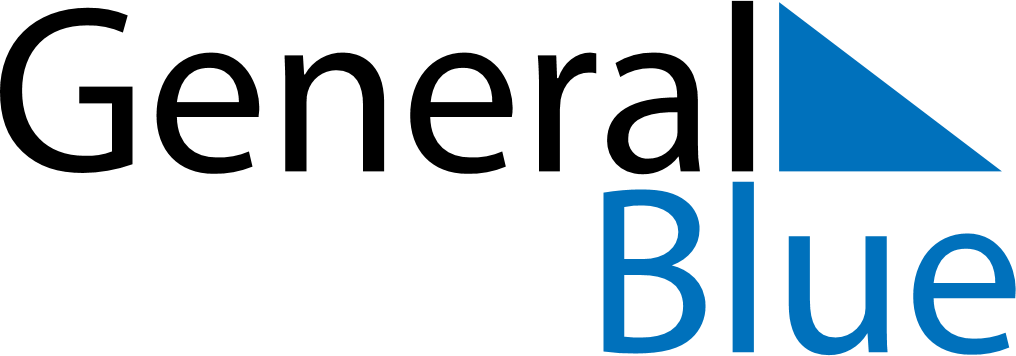 Finland 2029 HolidaysFinland 2029 HolidaysDATENAME OF HOLIDAYJanuary 1, 2029MondayNew Year’s DayJanuary 6, 2029SaturdayEpiphanyMarch 30, 2029FridayGood FridayApril 1, 2029SundayEaster SundayApril 2, 2029MondayEaster MondayMay 1, 2029TuesdayLabour DayMay 10, 2029ThursdayAscension DayMay 13, 2029SundayMother’s DayMay 20, 2029SundayPentecostJune 22, 2029FridayMidsummer EveJune 23, 2029SaturdayMidsummer DayNovember 3, 2029SaturdayAll Saints’ DayNovember 11, 2029SundayFather’s DayDecember 6, 2029ThursdayIndependence DayDecember 24, 2029MondayChristmas EveDecember 25, 2029TuesdayChristmas DayDecember 26, 2029WednesdayBoxing DayDecember 31, 2029MondayNew Year’s Eve